Воронежская областьРоссошанский муниципальный район  Муниципальная казенная  образовательная организациядополнительного образования  станция юных натуралистов г. РоссошиОбъединения «Экологическое краеведение»Учебно-исследовательская работаПопуляция Bulbocodium versicolor (KerGawl.)  Spreng.)   брандушки разноцветнойна территории Россошанского района Воронежской области                       Автор: Швечиков Алексей            Сергеевич, 8 класс                                                       Руководитель:                                       Швечикова Алла Александровна,                                                   педагог д.о. МКОО ДО СЮН г.Россошиг. Россошь-2022 г.ОглавлениеВведение……………………………………………………………..                    31. Природные условия района исследования……………………...                    52. Методика исследования………………………………………….                    73. Результаты исследования…………………………………………                   93.1 Описание брандушки разноцветной…………………………….                  93.2 Характеристика местообитания  вида………………………… .                  103.3. Анализ структуры популяции…………………………………..                  12 3.4 Морфометрическая характеристика…………………………….                  13   Выводы………………………………………………………………..                  15Заключение……………………………………………………………                  16Литература…………………………………………………………….                  17Приложение …………………………………………………………..                  18ВведениеBulbocodium versicolor (Bulbocodium versicolor (KerGawl.)  Spreng.) – юго-восточноевропейский вид, ареал которого про стирается от Средиземноморья и юго-востока Европы на западе   до Заволжья и Предкавказья на востоке (Цвелев, 1979). В списке нуждающихся в   охране дикорастущих редких и исчезающих видов флоры на территории Центра   европейской части СССР (Редкие..., 1981) данному таксону присвоена категория 3(сокращающиеся в численности виды), в вышедшей через 7 лет Красной книге  РСФСР (1988) таксон был отнесен к категории уязвимых видов. В новом перечне   объектов растительного мира, занесенных в Красную книгу Российской Федерации (по состоянию на 1 июня 2005 г.), утвержденном приказом Министерства природных ресурсов Российской Федерации от 25 октября 2005 г. № 289, категория статуса  вида осталась неизменной – 2 (сокращающийся в численности), что говорит о сохраняющейся на протяжении более чем двух десятилетий негативной тенденции снижения численности брандушки разноцветной на территории европейской России.Ранневесенний клубнелуковичный эфемероид  появляется при таянии снега. Продолжительность цветения 2 недели, каждый отдельный цветок цветет 8-10 дней. Завязи находятся под землей, выходят на поверхность стрелками. Цветков — 2-3, реже 4, цвет лилово-розовый, длиной от 4 до 6 см, диаметром около 6 см, нижняя часть цветка под землей. Листья начинают развиваться одновременно с цветками, впоследствии перерастают их и вытягиваются до 20-30 см, к концу мая желтеют и отмирают (Красная книга Воронежской области, 2011).           Актуальность. Редкий вид флоры высокодекоративный ранневесенний эфемероид брандушка разноцветная (Bulbocodium versicolor (Ker.-Gawl.) Spreng в связи с антропогенной трансформацией природных местообитаний является сокращающимся по численности видом. Локальная встречаемость данного растения обязывает его сохранять и не допускать уменьшения численности. Требуется вести исследования по выявлению новых мест произрастания, динамике численности и популяционного состава на выявленных участках. Гипотеза - принимая во внимание, что брандушка разноцветная занесена в Красную книгу РФ и Воронежской области,  делаем предположение, что  популяции этого растения на территории Россошанского района  будут характеризоваться не высокой численностью и плотностью особей. Объект исследования: популяция брандушки разноцветной. Предмет исследования: современное состояние популяции.        Цель настоящей работы - оценка состояния популяции брандушки разноцветной в пределах Россошанского района Воронежской  области.           Задачи исследования:1) провести полевые исследования на территории Россошанского района Воронежской области  и выявить местонахождение редкого вида - брандушки разноцветной;2)определить  экологическую и фитоценотическую приуроченность данного вида;3)получить таксономические, географические, популяционные и биоморфологические данные;4)дать оценку современному состоянию  редкого вида.Новизна работы. Выявлено новое местопроизрастание популяции брандушки разноцветной в Россошанском районе. Установлены координаты нового местонахождения вида.Методы исследования: - метод маршрутных экскурсий.        Исследования проводилось по адаптированным методикам из учебно-методического пособия «Редкие виды растений: практика исследований в природе» (Борисовой, Маракаева , 2015).Оборудование: полевой дневник для записей, PS-навигатор, компас, фотоаппарат,  линейка, ручная лупа.История изучения: впервые о Bulbocodium versicolor (Ker-Gawl.) Spreng в Воронежской области упоминается  в статье  С.В. Голицына и  Ю.А. Доронина (1964). Исследования в этом направлении проведены   С.В. Голицыным и В.В. Матюшенко (1964), Н.С. Камышевым (1971), В.А. Агафоновым, Е.В.Микулиным (1997), В.А. Агафоновым (2001, 2006) А.Я. Григорьевской (2007). Полную информацию о статусе и распространении редких растений на сегодняшний день содержит Красная книга Воронежской области (2018) . Дата исследования: исследование популяции брандушки разноцветной проводилось в апреле  2022 гг. 1. Природные условия района исследования         Территория Россошанского района Воронежской области расположена на Среднерусской возвышенности, характеризующаяся полого-холмистым рельефом. В южной части района высшая отметка водораздела составляет 231 м над уровнем моря (карта-схема 1).Карта-схема 1. Расположение Россошанского района на карте Воронежской области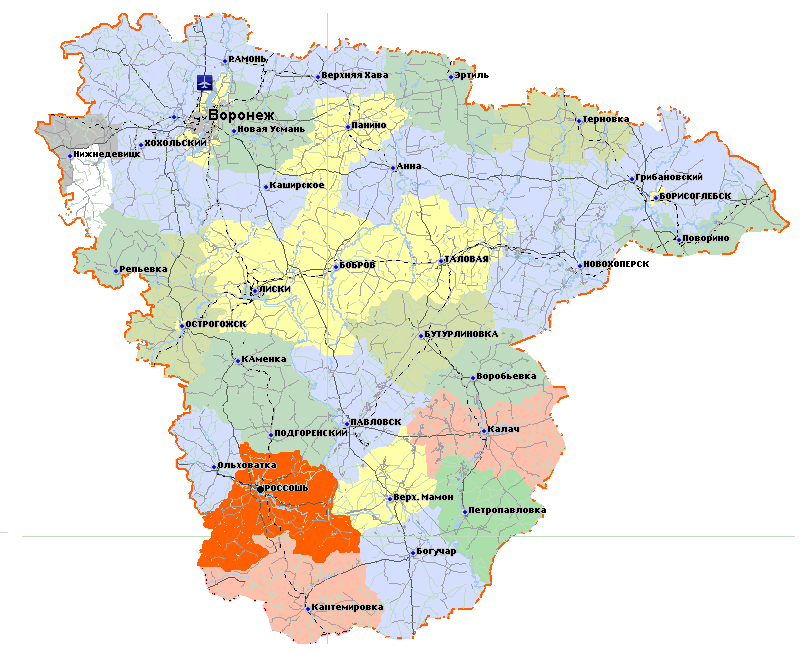  Рельеф Россошанского района характеризуется большим разнообразием. Особенно здесь распространены эрозионные формы рельефа: междуречные плато, речные долины, балки и овраги. Балки - наиболее древние эрозионные формы рельефа Россошанского района.  Почвы района представлены черноземами обыкновенными. Вследствие неоднородности условий почвообразования встречаются интразональные почвы: солонцы, солоды, лугово-черноземные, пойменные, лугово-болотные, овражно-балочного комплекса, которые создают пестроту почвенного комплекса. Климат на территории Россошанского района умеренно-континентальный с жарким и сухим летом и умеренно холодной зимой с устойчивым снежным покровом и хорошо выраженными переходными сезонами. Местоположение Россошанского района в юго-западной части Воронежской области обуславливает поступление на его территорию значительного количества солнечного тепла. Продолжительность солнечного сияния за год составляет около 1900.Среднегодовая температура воздуха положительная и составляет  +6,5. Годовое количество осадков составляет 450-500 мм. Однако их распределение по сезонам года неравномерно.Район относится к лесостепной зоне. Растительный покров представлен разными вариантами степи, леса, луга, агрофитоценозов. Флора района насчитывает около 800 видов растений. Карта-схема 2. Местонахождение Bulbocodium versicolor в районах Воронежской области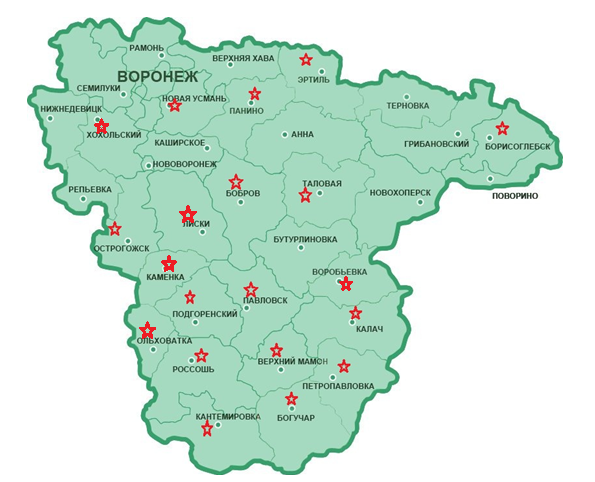 - места произрастания Bulbocodium versicolor (Ker-Gawl.) Spreng. 2. Методика исследованияI. Описание представителей отдела Покрытосемянные ( Magnoliophyta)II. Характеристика местообитания видаIII. Характеристика популяции А.Общая численность особей определялась с использованием шкалы немец-
кого геоботаника О. Друде с дополнениями отечественного фитоценолога
А.А. Уранова, основанными на определении величины наименьшего рас-
стояния между особями вида (табл.1)Таблица 1. Шкала оценок обилия по Друде (с дополнениями А.А. Уранова) В. Количество особей разных возрастных состояний( табл. 2 и 3)Исследование возрастной структуры популяции требует определения ее возрастного спектра. Для этого необходимо установление возрастного состояния особей.                               Таблица 2.Численность и возрастная структура популяции*Возpастное состояние: p–проросток, j- ювенильное, im- имматурное,  v- вегетативное, g-генеративное, s-сенильное.Таблица 3.Периодизация онтогенеза цветковых растений и признаки возрастных состояний особей*Г. Характер пространственного размещения  особей (рис.1):Рис.1. Типы пространственного распределения особей в популяции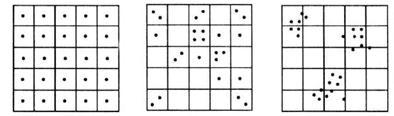                        А                                       Б                                В                             А - равномерное (регулярное); Б - случайное (диффузное);В – групповое (агрегированное, мозаичное или пятнистое).IV. Морфометрическая   характеристика особей (табл.3)Изучение особей редких видов включает определение их морфометрических характеристик – высоты побегов (стволов), их диаметра и числа; числа и размеров листьев и др. Все измерения проводят с предельной точностью и аккуратностью, не допуская травмирования растений. Результаты морфометрических определений удобно оформлять в виде таблицы.Таблица 3. Морфометрическая   характеристика растений3. Результаты исследования3.1. Описание брандушки разноцветной  Bulbocodium versicolor (Ker-Gawl.) Spreng.Клубнелуковичное травянистое растение 5-15 см высотой. Клубнелуковица с многочисленными чёрно-бурыми чешуями. Листья прикорневые, широколинейные развиваются одновременно с цветками, сизоватые, внизу с бесцветным влагалищем. Цветки обычно одиночные, крупные (5-6 см в диаметре), лепестки свободные, с длинным ноготком и лилово - розовой пластинкой (фото №1). 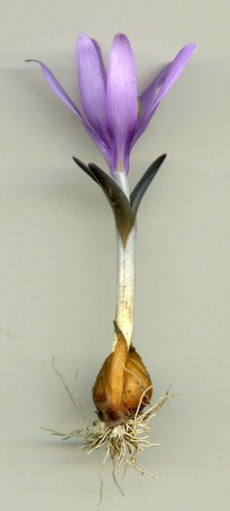 Фото №1.Внешний вид Bulbocodium versicolor (Ker-Gawl.) Spreng Опыляется насекомыми, при их отсутствии происходит самоопыление. После цветения листья и цветоножки значительно удлиняются. Заканчивает вегетацию с наступлением жаркого летнего периода. Завязи находятся под поверхностью земли, и плоды выносятся сильно удлиняющимися после цветения стрелками. Размножается семенами, мирмекохор. Плод – коробочка, зрелая – на длинной ножке. Медленно развивается в первые годы жизни, зацветает на 6-7-й год.Латинское название рода bulbocodium происходит от греческих слов balbos – луковица и kodion – маленькая шкура; вероятно, указывает на характер защитных чешуй клубнелуковицы. В Воронежской области брандушка произрастает близ северной границы
ареала, ее популяции зарегистрированы на территории 19 административных районов (Голицын, Матюшенко, 1964; Камышев, 1971; Агафонов, Микулин, 1997;
Агафонов, 2001, 2006; Григорьевская, 2007, Агафонов, Стародубцева,  Негробов, 2019). Данному таксону на территории области в 2019 г. присвоена категория 3(сокращающиеся в численности виды) согласно Кадастра сосудистых растений, охраняемых на территории Воронежской области (Агафонов, Стародубцева,  Негробов, 2019) .          3.2. Характеристика местообитания Bulbocodium   versicolor на территории Россошанского района.В последнем издании Красной книги Воронежской области (Красная книга Воронежской области, 2018) перечислены местообитания брандушки разноцветной в  Россошанском районе:  1) окрестности с. Екатериновка, в 2 км юго-западнее села, степные склоны различной эксп. (Агафонов и др., 2011б); 2) окрестности х. Новоселовка, северо-западнее хутора, урочище Желобок [Желоб] (50°07963; 039°32883),В.В. Негробов, Б.И. Кузнецов (наблюдение); 3) окрестности с. Екатериновка в урочище Желобок и балка Ясенов Яр (Кузнецов и др., 2013);
4) окрестности с. Шекаловка, восточнее села, балка Орлов Яр, 2012,
(50°04713; 039°32314), В.В. Негробов, Б.И. Кузнецов (наблюде-
ние). В результате анализа координат местообитания брандушки разноцветной, можно сделать вывод, что речь идет об одном месте произрастания краснокнижного растения - урочище Жёлоб. Урочище является самым известным на данный момент местом произрастания брандушки разноцветной в Россошанском районе. Карта-схема 3. Расположение урочища Желоб и урочища Штаньковона карте-схеме Россошанского района Воронежской области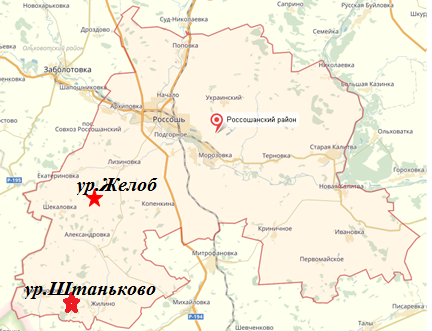 - места произрастания Bulbocodium versicolor (Ker-Gawl.) Spreng.Урочище Жёлоб – расположено в 3 км южнее села Екатериновка Лизиновского сельского поселения Россошанского района Воронежской области. Географические координаты места исследования: широта - 51°67′ с. ш., долгота -39°19′ в. д (карта-схема 3). Площадь исследуемой территории – 2 га. В фитоценотическом отношении участок находится в мезофитных условиях.Урочище Жёлоб  находится в древней доледниковой балке с остепнённой луговой степью. Балка имеет два склона. У данной балки чётко выражена асимметрия склонов. По склонам данной балки произрастает байрачная дубрава, чередующаяся с травяными полянами. На территории урочища находится пруд и  родник. Днище балки является  временным водостоком. Балка со всех сторон окружена пашнями. Урочище Жёлоб - живописное место с дубравой, прудом и родником. Оно является местом круглогодичного посещения людей. На территории урочища визуально наблюдаются места нарушения верхнего слоя почвы. Этот процесс  является  следствием естественно протекающих эрозионных процессов. Территория урочища испытывает сильное антропогенное воздействие.  К негативным последствиям такого воздействия следует отнести нарушение верхнего слоя почвы, вызванное строительством спуска к пруду,  а так же нарушение  травянистого покрова и уплотнение почвы, вызванное движением  автомобильного транспорта, наличие кострищ, загрязнение территории  бытовым мусором. Благодаря природному рельефу, основное место произрастания особей  брандушки находится в стороне от рекреационной зоны. В непосредственной близости от зоны активного отдыха людей произрастают две особи  брандушки разноцветной. Вероятность их уничтожения очень велика. Причиной уничтожения может стать их сбор населением на букеты. В результате полевых исследований в урочище Жёлоб  в 2022 году были обнаружены  особи брандушки (фото№2). Из-за малочисленности изучаемых видов гербарный материал  не собирался. Осуществлялось фотографирование особей.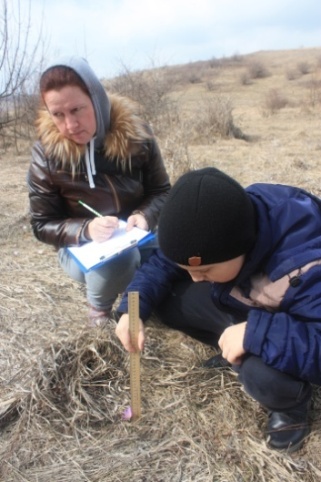 Фото №2. Во время  проведения полевых исследований 07.04.2022 г.Однако, урочище Желоб не является единственным местом произрастания брандушки разноцветной в Россошанском районе. Популяция брандушки разноцветной была обнаружена в окрестностях с. Поддубное Жилинского сельского поселения Россошанского района Воронежской области, которое расположено в 45 км к югу от г.Россоши. Село Поддубное находится практически на границе Россошанского и Кантемировского районов. Особи краснокнижного растения были зафиксированы в результате полевых исследований 4 апреля 2022 года на территории урочища Штаньково, находящегося в 1,5 км южнее села. Географические координаты места исследования: широта - 49° 53' с. ш., долгота -39° 22' в. д. (карта-схема 3). Площадь исследуемой территории – 1,5 га. В фитоценотическом отношении участок находится в мезофитных условиях. Урочище с востока и запада ограничено двумя оврагами, которые являются естественными границами. Днище оврагов является  временным водостоком. Балка с трех сторон окружена пашнями. Благодаря природному рельефу, место произрастания особей  брандушки, защищено от сильного антропогенного воздействия. Однако, есть места кострищ, и наблюдается загрязнение территории  бытовым мусором. 3.3. Анализ   структуры  популяции  Bulbocodium versicolorПолевые исследования в урочище Штаньково проводились 4 апреля 2022 г. Максимально в течение дня столбик термометра поднимался до +5°C. В урочище Желоб полевые исследования проводились 7 апреля 2022 г. Максимально в течение дня столбик термометра поднимался до +13°C.Локальная популяция на территории урочища Штаньково Россошанского района состоит из единичных особей (табл.2). Во время цветения  обнаружены 8 особей брандушки.Таблица 2.Численность и возрастная структура популяции*Возpастное состояние: p –проросток, j- ювенильное, im- имматурное,  v- вегетативное, g-генеративное, s-сенильное.Локальная популяция на территории урочища Желоб Россошанского района состоит из единичных особей (табл.3). Во время цветения  обнаружены 6 особей брандушки.Таблица 3.Численность и возрастная структура популяции*Возpастное состояние: p –проросток, j- ювенильное, im- имматурное,  v- вегетативное, g-генеративное, s-сенильное. Обе исследуемые  популяция брандушки  размещены на большой площади. Особи произрастают очень рассеянно, отдельные экземпляры располагаются на значительном расстоянии друг от друга. Степень обилия брандушки в местах исследования определялась как равная показателю «un».Был  проанализирован  тип распределения брандушки разноцветной  на территории урочищ Штаньково и Жёлоб. Он характеризуется неравномерным, случайным распределением особей в пространстве.Ближайшие местонахождение популяции брандушки разноцветной по отношению к урочищу Штаньково, по словам местных жителей, находится севернее на расстоянии около 10 км возле с.Кривоносово Россошанского района Воронежской области. Однако полевые исследования в окрестностях с. Кривоносово не проводились.Популяция брандушки разноцветной в урочище Жёлоб  довольно изолирована географически. Ближайшие местонахождения вида отмечаются юго-восточнее на расстоянии около 30-35 км на территории Белгородской области. Состояние условий обитания наблюдаемого растения в ур.Штаньково было оценено как хорошее. Из-за пересеченного  рельефа прилегающей к данному урочищу местности добраться туда крайне затруднительно. Это возможно сделать только передвигаясь пешком. В весеннюю распутицу это бывает крайне сложно. Состояние условий обитания наблюдаемого растения в ур.Желоб было оценено как удовлетворительное. Изучаемая популяция брандушки разноцветной при резко неблагоприятном изменении среды по природным или антропогенным причинам может значительно сократиться или  исчезнуть.Динамика численности данной популяции требует дальнейшего изучения и постоянного контроля. 3.4.Морфометрическая   характеристика особей Bulbocodium versicolor (табл.3)Таблица 4. Морфометрическая   характеристика растений*Возpастное состояние:  g-генеративное.Исследуемые особи представляли собой  взрослые растения. Они имели  сформировавшиеся листья, побеги и корневую систему. Все растения имели генеративные органы.Было проведено измерение  биометрических показателей  изучаемого растения. В результате анализа данных таблицы 4 заметно, что все параметры варьируются в пределах  средних значений. В процессе    исследования в обоих урочищах было обращено  внимание на различия между отдельными особями брандушки по  окрасу и количеству цветков. Считаю, что это является прямым итогом влияния географических и  экологических факторов. Ответной реакцией растения  стал естественный результат  протекания  эволюционных процессов: у особей возникают мутации, между ними происходит скрещивание, действуют борьба за существование и  естественный отбор. Были выделены следующие формы внутривидовой изменчивости брандушки в местах проведения полевых исследований: большая часть исследуемых особей  цветёт одиночными крупными цветками. Лепестки свободные, с длинным ноготком, прямостоячие. Цветки таких особей сиреневые (фото №3). 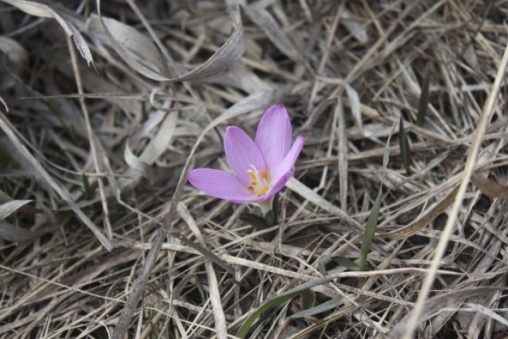         Фото №3.Особь  с одиночным  цветкомдве особи имела  2 цветка соответственно. Лепестки свободные, с длинным ноготком, прямостоячие. Окраска – бледно фиолетовая (фото №4).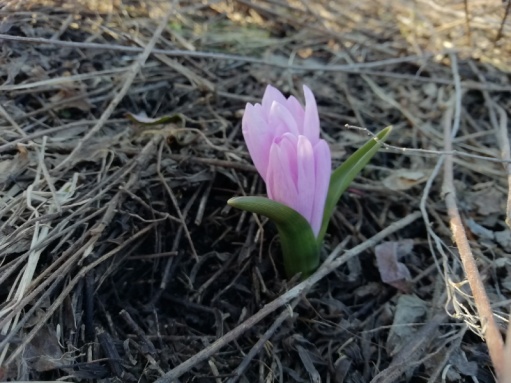 Фото №4. Особь с двумя цветками  еще одна особь имела 4 цветка соответственно. Лепестки свободные, с длинным ноготком, прямостоячие. Отмечено изменение  окраски данных особей   до бледно-розовой (фото №5).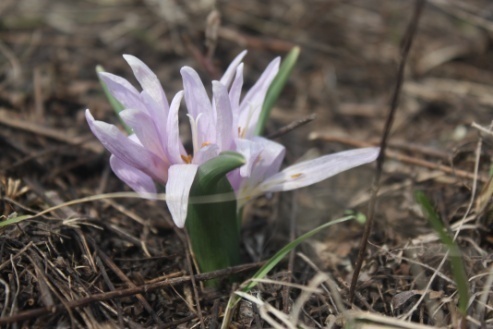 Фото №5. Особь с четырьмя цветками  бледно-розовой окраски.ВыводыВ результате проведённых исследований были сделаны следующие выводы:На территории Россошанского района  Воронежской области подтверждено место произрастания брандушки разноцветной в урочище Желоб Лизиновского сельского поселения  и выявлена новая популяция в урочище Штаньково Жилинского сельского поселения (49° 53' ; 39° 22' ).Обе популяция брандушки в фитоценотическом отношении находятся в мезофитных условиях. Для исследуемых популяций брандушки разноцветной обилие определяется равным  показателю «un». Морфометрические параметры варьируются вокруг средних значений. Выделено 3  формы внутривидовой изменчивости брандушки разноцветной в местах проведения полевых исследований. Состояние условий  обитания  обоих популяций оценено как удовлетворительное. ЗаключениеВ Россошанском районе не велись мониторинговые наблюдения  за состоянием популяции брандушки разноцветной. Данное исследование на крайнем юго-западе Воронежской области наглядно доказало локальность и малочисленность произрастания брандушки разноцветной на территории Россошанского района. Гипотеза о том, что исследуемые популяции брандушки разноцветной будут характеризоваться  не высокой  численностью и плотностью особей, подтвердилась.Выполняемая работа поможет привлечь общественное внимание к  проблеме сохранения экологического разнообразия. С целью организации просветительской работы был разработан  буклет  и макет карманного календаря (Приложение 1). Организовано и проведено три выступления  перед  учащимися образовательных учреждений района по теме «Популяция  Bulbocodium versicolor (KerGawl.)  Spreng.) брандушки разноцветной  на территории Россошанского района» с целью популяризации знаний о редких видах флоры региона, методах и способах их сохранения.Изучение в Россошанском районе популяци брандушки необходимо продолжить. В процессе работы над темой была получена информации как минимум о еще двух местах произрастания краснокнижного растения в Россошанском районе. Возможно, продолжение исследовательской деятельности в этом направлении будет способствовать открытию новых мест ее обитания.Автор выражает благодарность специалисту по охране окружающей среды Россошанского района  Омельченко Александру  Николаевичу за помощь в организации транспортной доступности мест исследования, оказании информационной поддержки.ЛИТЕРАТУРА1.Агафонов В.А. Виды Красной книги во флоре Воронежской области // Вестн. Воронеж.гос. ун-та. Сер. Химия, биология. 2001. № 1. С. 21 – 25.2.Агафонов В.А. Степные, кальцефильные, псаммофильные и галофильные эколого-флористические комплексы бассейна Среднего Дона: их происхождение и охрана. Воронеж: Изд-во Воронеж. гос. ун-та, 2006. 250 с.3.Агафонов В.А., Микулин Е.В. Редкие и охраняемые виды растений во флоре урочища  Шлепчино Богучарского района Воронежской области // Актуальные вопросы экологии и  охраны природы южных регионов России и сопредельных территорий: Тез. докл. XI межреспубл. науч.-практ. конф. Краснодар: Изд-во Кубан. гос. ун-та, 1997. С. 69 – 70.4.Борисова М.А., Маракаев О.А. Редкие виды растений: практика исследований в природе: учебно-методическое пособие/ Яросл.гос. ун-т. Ярославль, 2015. 64 с.5.Голицын С.В., Доронин Ю.А. Брандушка русская (Bulbocodium ruthenicum Bge.) на  степных склонах в Подгоренском районе // Охрана природы Центрально-Черноземной полосы. 1964. Вып. 5. С. 256 – 260.6.Голицын С.В., Матюшенко В.В. Элементы полупустыни на крайнем юго-востоке Центрального Черноземья // Науч. зап. Воронеж. отд-ния Всесоюз. ботан. о-ва. 1964. С. 15 – 22.7.Григорьевская А.Я. Новые сведения о распространении редких и нуждающихся в охране растений Красной книги России в Воронежской области // Флора и растительность Центрального Черноземья – 2007: Материалы науч. конф. Курск: Изд-во Курск. гос. ун-та, 2007. С. 5 – 9.8. Кадастр сосудистых растений, охраняемых на территории Воронежской области / В.А. Агафонов, Е.А.Стародубцева, В.В. Негробов [и др.]. – Воронеж: Цифровая полиграфия, 2019. – 440 с9.Камышев Н.С. Флора Каменной и Хреновской степей Воронежской области // Науч. зап. Воронеж. отд-ния. Всесоюз. ботан. о-ва. 1971. С. 31 – 54.Красная книга РСФСР. Растения. М.: Росагропромиздат, 1988. 591 с.10.Маевский П.Ф. Флора средней полосы европейской части России. 10-е изд. М.: Тов-во науч. изд. КМК, 2006. 600 с.11.Пономарева З.В., Федотов С.В., Овчаренко  В.Ф. География Россошанского района: Учебное пособие. - Воронеж: Воронежский государственный педагогический университет,2003.147 с.12.Редкие и исчезающие виды флоры СССР, нуждающиеся в охране / Под ред. А.Л. Тахтаджяна. Л.: Наука. Ленингр. отд-ние, 1981. 264 с.13.Цвелев Н.Н. Род Брандушка – Bulbocodium // Флора европейской части СССР. Л.: Наука. Ленингр. отд-ние, 1979. Т. 4. С. 218.ПриложениеПриложение №11.Буклет «Брандушка разноцветная-Bulbocodium versicolor (Ker-Gawl.) Spreng : общие сведения и рекомендации по охране»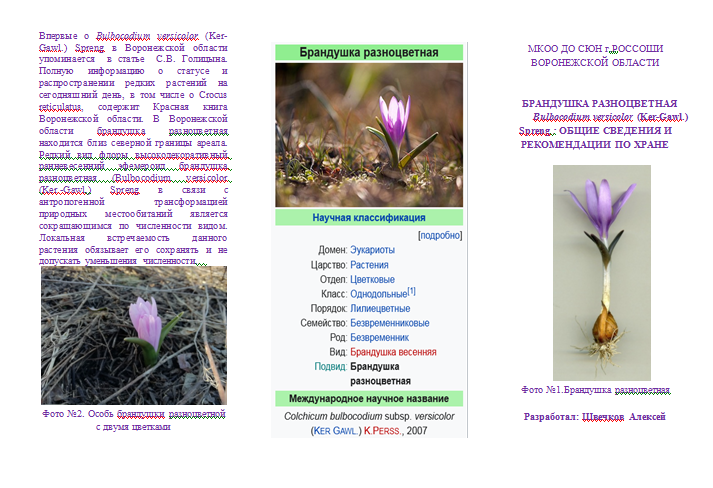 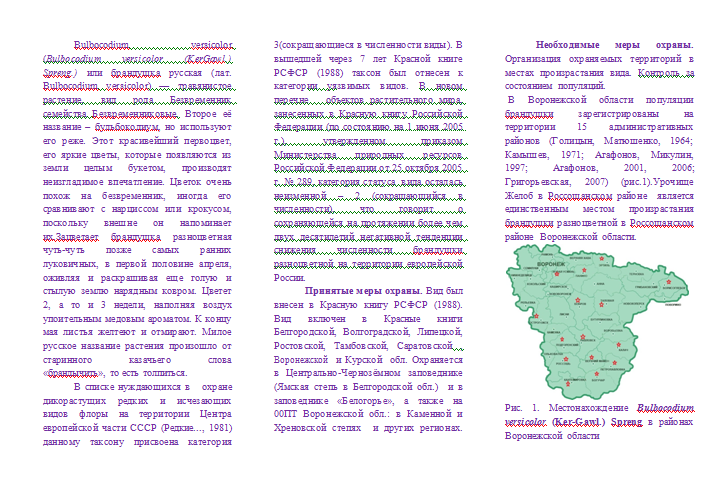 2.Макет карманного календаря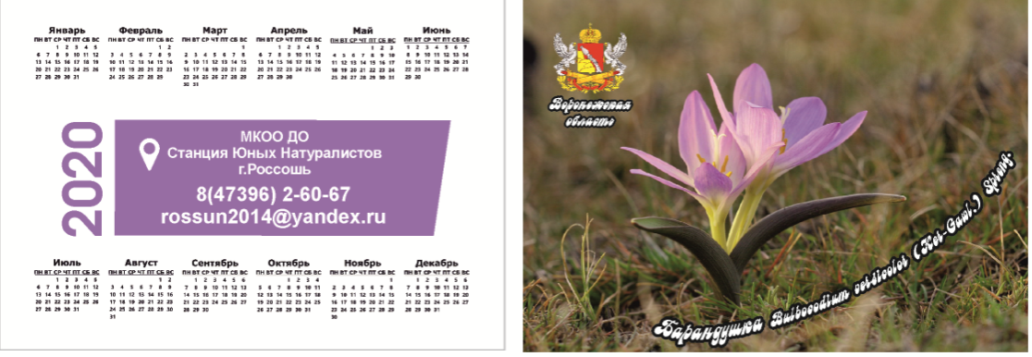 №п/пХарактеристика обилия Характеристика обилия Характеристика обилия №п/пХарактеристикаОбозначениеСреднее наим. расстояние  между особями, см1Весьма обильно, фоновоsoc Наземные ограны смыкаются 2Очень обильносор3Не более 203Обильносор220-404Довольно обильносор140-1005Рассеянно, изредкаsp 100-1506Единичноsol Не более 1507Уникальноun Единственный экземплярГодОбщая численность, штВозрастное состояние*Возрастное состояние*Возрастное состояние*Возрастное состояние*Возрастное состояние*Возрастное состояние*ГодОбщая численность, штpjimvgsnПериод Возрастные состояния ОбозначениеПризнаки  Латентный семенаsm- Прегенеративный (виргинильный) проросткиpСмешанное питание наличие зародышевых структур, семядолей, первичного (зародышевого) корня и побега. Прегенеративный (виргинильный) ювенильныеjОтсутствие признаков, присущих взрослым растениям. Наличие листьев иной формы и расположения; иной тип нарастания и ветвления (или отсутствие ветвления побегов). Сохранение некоторых зародышевых структур. Прегенеративный (виргинильный) имматурныеimРазвитие листьев и корневой системы переходного (полувзрослого) типа, появление отдельных взрослых черт в структуре побегов.  Прегенеративный (виргинильный) виргинильныеv. Появление основных черт типичной для вида жизненной формы. Растение с характерными для вида взрослыми листьями, побегами и корневой системой. Генеративные органы отсутствуют. Генеративныемолодые генеративныеg1 Появление генеративных органов. Преобладание процессов новообразования над отмиранием Генеративныезрелые средние генеративныеg2Уравновешивание процессов новообразования и отмирания. Максимальный ежегодный прирост фитомассы, максимальная семенная продуктивность. Генеративныестарые генеративныеg3Преобладание процессов отмирания над процессами новообразования. В некоторых случаях упрощение жизненной формы, выражающееся в потере способности к образованию побегов разрастания.ПостгенеративныйсубсенильныеSПолное отсутствие плодоношения. Резкое преобладание процессов отмирания над процессами новообразования.Постгенеративныйсенильные sНакопление отмерших органов растения. Предельное упрощение жизненной формы, вторичное появление некоторых ювенильных черт организации Постгенеративныйотмирающиеsc-Возрастное состояние№ особиДлина побега, смЧисло листьевДлина листа, смДлина листа, смДлина листа, смКол-во цветовКол-во лепестковВозрастное состояние№ особиДлина побега, смЧисло листьев123Кол-во цветовКол-во лепестков12ГодОбщая численность, штВозрастное состояние*Возрастное состояние*Возрастное состояние*Возрастное состояние*Возрастное состояние*Возрастное состояние*ГодОбщая численность, штpjimvgs20228____8_ГодОбщая численность, штВозрастное состояние*Возрастное состояние*Возрастное состояние*Возрастное состояние*Возрастное состояние*Возрастное состояние*ГодОбщая численность, штpjimvgs20226____6_Возрастное состояние№ особиДлина побега, смЧисло листьевДлина листа, смДлина листа, смДлина листа, смКол-во цветовКол-во лепестковВозрастное состояние№ особиДлина побега, смЧисло листьев123Кол-во цветовКол-во лепестковУрочище ШтаньковоУрочище ШтаньковоУрочище ШтаньковоУрочище ШтаньковоУрочище ШтаньковоУрочище ШтаньковоУрочище ШтаньковоУрочище ШтаньковоУрочище Штаньковоg1734,53,53.31625,432,82,52,11636,834,23,43,21647,5354,84,542457,434,84,64,421266,634,03,63,11675,933,543,81686,4344,24,516Урочище ЖелобУрочище ЖелобУрочище ЖелобУрочище ЖелобУрочище ЖелобУрочище ЖелобУрочище ЖелобУрочище ЖелобУрочище Желобg15,332,72,42,01627,434,84,64,421236,834,23,43,21647,234,63,63.41657,334,84,74,4166734,33,63,416